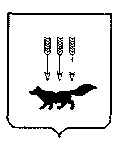 ПОСТАНОВЛЕНИЕАДМИНИСТРАЦИИ городского округа САРАНСКот   «    13   »     ноября     2017 г.                                                 			  	№   2568_           Об утверждении документации по внесению изменений в документацию по планировке территории, ограниченной проспектом 70 лет Октября,  улицами Косарева и Гожувская г. Саранска, включая  проект межевания, в части изменения планировки территории (проект планировки территории, проект межевания территории) земельного участка с кадастровым номером 13:23:1101101:70 В соответствии с Федеральным законом от 6 октября 2003 года   № 131-ФЗ                    «Об общих принципах организации местного самоуправления в Российской Федерации»,  статьями  42, 43, 45, 46 Градостроительного кодекса Российской Федерации, постановлением  Главы Администрации городского округа Саранск от 19 октября  2010 года  № 2741 «Об утверждении документации по проектам планировки территорий», постановлением Администрации городского округа Саранск  от  1 июня  2017 года № 1209 «О внесении изменений в документацию по планировке территории, ограниченной проспектом 70 лет Октября, улицами Косарева и Гожувская г. Саранска, включая  проект межевания, в части изменения планировки территории (проект планировки территории, проект межевания территории) земельного участка с кадастровым номером 13:23:1101101:70», с учетом протокола публичных слушаний по внесению изменений в документацию по планировке  территории, проведенных  3 октября  2017 года, заключения о результатах публичных слушаний, опубликованного  25 октября 2017 года, иных прилагаемых документов Администрация городского округа Саранск                                п о с т а н о в л я е т: 	1. Утвердить документацию по внесению изменений в документацию по планировке территории, ограниченной проспектом 70 лет Октября,  улицами Косарева и Гожувская г. Саранска, включая  проект межевания, в части изменения планировки территории (проект планировки территории, проект межевания территории) земельного участка с кадастровым номером 13:23:1101101:70 согласно приложению к настоящему постановлению (заказчик - ООО «Караван +»).2. Контроль за исполнением настоящего постановления возложить                               на Заместителя Главы городского округа Саранск – Директора Департамента перспективного развития Администрации городского округа Саранск. 3. Настоящее постановление вступает в силу со дня его официального опубликования.И.о. Главы городского округа Саранск			                             А.В. Егорычев				     Приложение  к постановлению Администрации городского округа Саранск от «_13_»_ноября_2017 г. № 2568Состав документации по внесению изменений в документацию по планировке территории, ограниченной проспектом 70 лет Октября,  улицами Косарева и Гожувская г. Саранска, включая  проект межевания, в части изменения планировки территории (проект планировки территории, проект межевания территории) земельного участка с кадастровым номером 13:23:1101101:70№п/пНаименование документа   1.Пояснительная записка   2.Графическая часть 2.1.Основная часть проекта планировки территории:2.1.1.Чертеж планировки  территории  М 1:500.2.1.2.Разбивочный чертеж красных линий М 1:500 2.2.Материалы по обоснованию проекта межевания территории:2.2.1.Схема расположения элемента планировочной структуры  (по материалам  генерального  плана г.о. Саранск, 2014 г.)М 1:50002.2.2.Результаты  инженерных изысканий М 1:5002.2.2.Схема,  отображающая местоположение существующих объектов капитального строительства, в том числе линейных объектов, подлежащих сносу, объектов незавершенного строительства, а также проходы к водным объектам общего пользования  и их береговым полосам М 1:5002.2.3.Схема организации движения транспорта и пешеходов М 1:5002.2.4.Схема границ зон с особыми условиями использования территории            М 1:5002.2.5.Схема вертикальной планировки, инженерной подготовки и инженерной защиты территории М 1:5002.2.6.Результаты инженерных изысканий М 1:500  2.3.Основная часть проекта межевания территории:2.3.1.Чертеж межевания территории М 1:5002.3.2.Чертеж границ существующих земельных участков. Чертеж местоположения существующих объектов капитального строительства. М 1:500.2.3.3.Чертеж границ зон с особыми условиями использования территории          М 1:500